Міри і одиниці вимірювання в англійській мові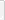 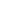 Measures of Length & Areas – Міри довжини  площіMeasures of Weight - вагаMeasures of Capacity, Liquid – Міри ємкостей та рідких тілThermometer Scale - Шкала температурFahrenheit to Centigrade (Celsius)C° = 5/9 ( F° - 32 )Centigrade (Celsius) to FahrenheitF° = 9/5 ( C° + 32 )